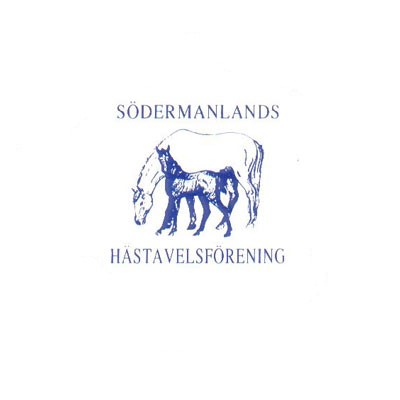                    Valberedningens förslag på styrelse år 2020-2021?Här nedan kan du se valberedningens förslag till styrelsen det kommande föreningsåret med Södermanlands Hästavelsförening.                        // mvh Cristina Andersson sammankallande i valberedningenPS. Det är de personer som har markering med rött som väljs på årsmötet.Ordföranden väljs alltid på 1 år i taget      	förslag Maria Ericsson (sittande)Ledamöter:Anngelica Eriksson  Fyllnadsval för Therese Karlsson väljs  på 1 år fyllnadsval              Ann-Kristine Zetterblom		väljs om 2021     Lena Andersson			väljs om på 2 årOskar Zetterblom			väljs om på 2 årViola Månsson			nyval väljs på 2 år Lotta Lindholm                                                  väljs om 2021  Gunnar Berglund			väljs om på 2 årSuppleanter:Regina Ericsson			nyval väljs på 2 årJenni Hallberg			nyval väljs på 2 årTove Levelind   			nyval väljs på 2 årDavid Gårdlund			nyval väljs på 2 årRevisorer:   Carina Westerlund			väljs på 1 år i taget   omval 2020   Anna Marklund			väljs på 1 år i taget   omval 2020   Per Aschan	suppleant		väljs på 1 år i taget   omval 2020